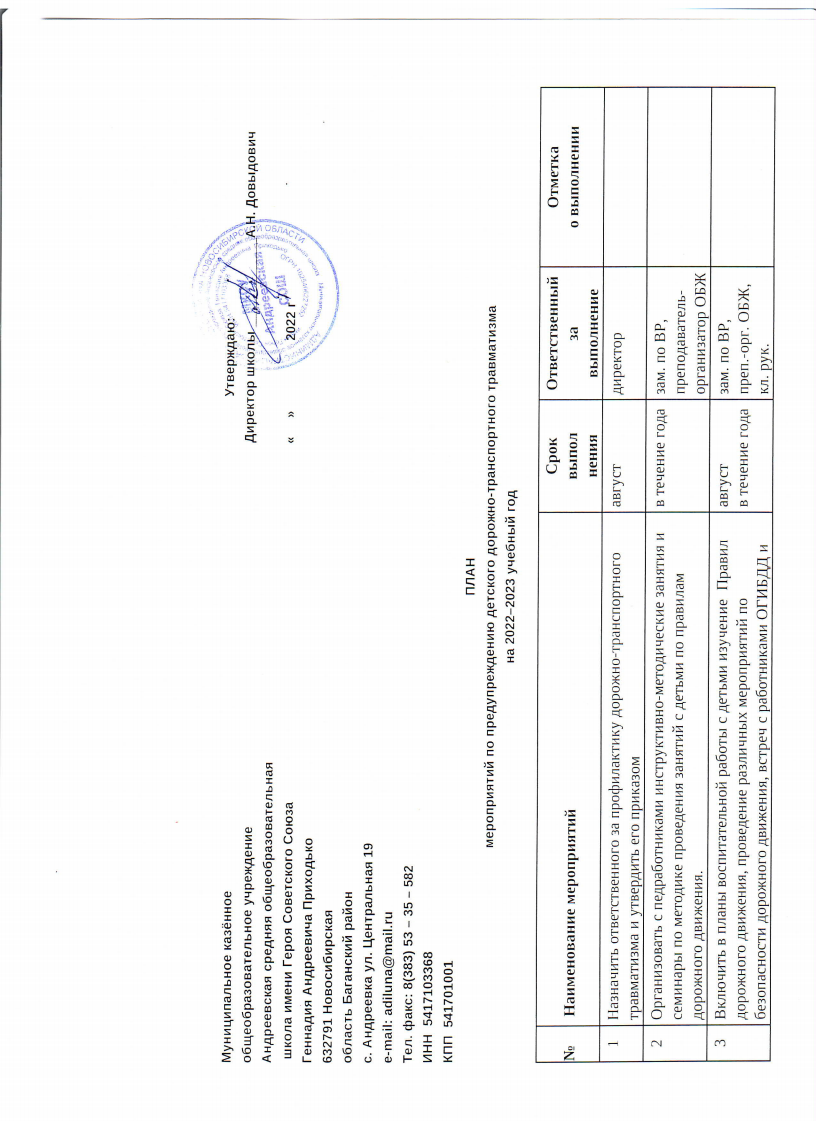 ПЛАН РАБОТЫ ПО ПРОФИЛАКТИКЕ ДЕТСКОГО ДОРОЖНО-ТРАНСПОРТНОГО ТРАВМАТИЗМАна 2022-2023 учебный годЦель: Совершенствование условий для формирования у школьников устойчивых навыков безопасного поведения на улицах и дорогах.Задачи:1. Оптимизировать условия для получения качественного базового образования в рамках государственных образовательных стандартов.2. Сформировать у обучающихся устойчивые навыки соблюдения и выполнения правил дорожного движения.3. Организовать мониторинг деятельности обучающихся по реализации образовательной программы через систему деятельности администрации ОУ и общественного инспектора.4. Применять инновационные технологии и современные формы, методы обучения и воспитания обучающихся, направленные на предупреждение несчастных случаев с детьми на улицах, дорогах и во дворах.5. Укреплять взаимодействие между школой  и ОГИБДД с целью профилактики детского дорожно-транспортного травматизма.6. Формировать у родителей (законных представителей) устойчивый интерес к безопасности и здоровью детей как участников дорожного движения.7. Использовать возможности и материально-технический потенциал школы для обучения и воспитания грамотных участников дорожного движения.Нормативно-правовое обеспечение:1. Конституция РФ;2. Закон РФ «Об образовании»;3. Конвенция ООН о защите прав ребенка, ст.3,6,29;4. Федеральный закон о безопасности дорожного движения от 18.12.02 № 232-Ф3;5. План мероприятий по профилактике ДТТ среди несовершеннолетних Комплексный межведомственный план мероприятий по профилактике травматизма и гибели несовершеннолетних в Баганском  районе на 2019 год. 6. Правила дорожного движения;7. Устав МКОУ Андреевской СОШ8. Учебный план МКОУ Андреевской СОШ9. Учебные программы по предметам «ОБЖ», « Окружающий мир», программе внеурочной деятельности «Азбука пешехода»;Научно-методическое обеспечение:1. Календарно-тематический план2. Программа по профилактике ПДД3. Планы работы классных руководителей по БДД4. Материалы научно-методических журналов5. Тесты по проверке знаний ПДД обучающихся6. Тесты по проверке знаний ПДД педагогов и работников ОУ7. Информация на электронных носителях (фильмы, разработки мероприятий, уроков, игр, др.)Материально-техническое обеспечение:1. Информационные стенды по БДД.2. Паспорт дорожной безопасности школы.3. Игры.4. Макет перекрестка.5. Жезлы.6. Флажки.Информационно-содержательное обеспечение:1. Информирование о федеральных, региональных документах участников образовательного процесса;2. Журналы по БДД;3. Разработка воспитательных мероприятий, уроков, бесед по БДД для учащихся, родителей;4. Видеоролики, презентации по БДД;5. Плакаты по БДД;6. Плакаты по оказанию ПМП при несчастных случаях на дороге;7. Контроль за проведением уроков ОБЖ, внеклассных мероприятий;8. Проверка документации классных руководителей;9. Организация встреч с родителями (консультации, лекции, собрания);10. Взаимодействие с ГИБДД.11. Систематическое оформление информационного стенда. Социальный педагог                             М.В. Лымарь4Регулярно обновлять уголки по  безопасности дорожного движения в коридорах и в кабинете ОБЖ1 раз в четвертьдиректор,зам. по ВР5Создать из обучающихся отряд юных инспекторов движения /ЮИД/ и организовать его работу согласно Положению.сентябрьст.вожатая,кл.рук. 4 классазам. по ВР6На родительские собрания периодически выносить вопросы по профилактике детского дорожно-транспортного травматизма.в течение годазам. по ВР,кл. рук.7Разметить транспортные площадки для практических занятий на территории школы и внутри здания, оборудовать их переносными дорожными знаками и макетами светофоров.до начала учебного годазам. по ВР8Вывесить схему безопасных маршрутов движения обучающихся в образовательное учреждение, обеспечить обучающихся младших классов индивидуальными маршрутными листамив начале учебного годасопровождающие детей в автобусах9По разработанным и утвержденным инструкциям провести со всеми обучающимися инструктажи с регистрацией в журнале установленной формы.2 раза в годдиректор,кл. рук.10Провести тренировки по практическому овладению обучающихся навыками безопасного вождения велосипедов и скутеров.майпреподаватель-организатор ОБЖ